załącznik nr 5 do Zapytania ofertowegoWYKAZ DOSTAW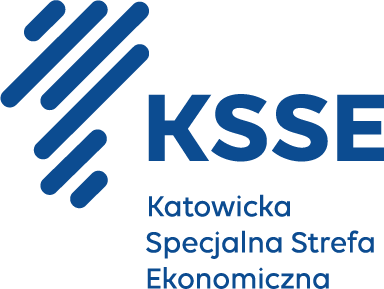 Dostawa mebli na potrzeby funkcjonowaniaAkceleratora Biznesowego KSSENON w Żorach, ul Rozwojowa 2 – cz. II numer postępowania:23/08/2023/JZDziałając w imieniu i na rzecz Wykonawcy (wykonawców wspólnie ubiegających się o udzielenie zamówienia), to jest:Nazwa Wykonawcy: 	………………………………………………………..Adres Wykonawcy: 	………………………………………………………..KRS: 			………………………………………………………..NIP:			………………………………………………………..REGON:			………………………………………………………..w nawiązaniu do złożonej oferty w postępowaniu prowadzonym przez Zamawiającego – Katowicką Specjalną Strefę Ekonomiczną S.A. z siedzibą w Katowicach, o udzielenie zamówienia publicznego pn.  Dostawa mebli na potrzeby funkcjonowania Akceleratora Biznesowego KSSENON w Żorach, ul Rozwojowa 2 – cz. II Wykonawca na spełnienie warunku udziału w postępowaniu wskazuje następujące dostawy:UWAGA: Jeżeli Wykonawca powołuje się na doświadczenie nabyte podczas realizacji dostaw, które realizowane były wspólnie z innymi wykonawcami, wykaz dotyczy tylko tych dostaw, w których wykonaniu Wykonawca bezpośrednio uczestniczył.Do Wykazu dostaw Wykonawca dostarczy również dowody określające, czy wskazane dostawy zostały wykonane lub są wykonywane należycie, przy czym dowodami, o których mowa, są referencje bądź inne dokumenty sporządzone przez podmiot, na rzecz którego dostawy zostały wykonane, a w przypadku świadczeń powtarzających się lub ciągłych są wykonywane, a jeżeli wykonawca z przyczyn niezależnych od niego nie jest w stanie uzyskać tych dokumentów - oświadczenie wykonawcy; w przypadku świadczeń powtarzających się lub ciągłych nadal wykonywanych referencje bądź inne dokumenty potwierdzające ich należyte wykonywanie powinny być wystawione w okresie ostatnich 3 miesięcy.PODPIS OSOBY UPRAWNIONEJ DO ZŁOŻENIA OŚWIADCZENIA[elektroniczny podpis kwalifikowany]nazwa podmiotu, który zrealizował dostawynazwa zamówienia / przedmiot umowy / tytuł kontraktuokres obowiązywania umowy[od dzień-miesiąc-rok do dzień-miesiąc-rok]czy umowa została zakończona[TAK / NIE]w przypadku, gdy umowa nie została zakończona – okres trwania umowy do momentu składania ofert [ilość pełnych miesięcy]oraz wolumen dostaw do momentu składania ofert[MWh]Wartość umowy/ kontraktu
 zł netto podmiot, na rzecz którego wykonano dostawyTAK / NIE